Заключение1.Основание проверки: п.1.4 Плана работы Контрольно-счетного органа Каратузского района на  год, ст.264.4 Бюджетного кодекса Российской Федерации, п. 22 Положения о бюджетном процессе в муниципальном образовании Старокопский сельсовет, утверждённого решением Старокопского сельского Совета депутатов от 30.07.2021 № 73-р, ст.1 Положения о Контрольно-счетном органе Каратузского района, утвержденного решением Каратузского районного Совета от 14.12. 2021 № Р-96.2.Объект проверки: администрация Старокопского сельсовета.Цель проверки: контроль за достоверностью, полнотой и соответствием нормативным требованиям составления и представления годового отчета об исполнении бюджета.3.Форма проверки: камеральная.4.Проверяемый период: 2021 год.5. Анализ бюджетной отчётности за 2021 год. Бюджетный процесс в муниципальном образовании Старокопский сельсовет в  году осуществлялся в соответствии с Бюджетным кодексом Российской Федерации, Уставом муниципального образования Старокопский сельсовет и Положением о бюджетном процессе.При подготовке заключения о результатах проведения внешней проверки годового отчёта об исполнении бюджета за  год использована годовая бюджетная отчётность за  год, представленная администрацией поселения, а также дополнительные материалы, необходимые для проведения внешней проверки. Годовой отчёт об исполнении бюджета муниципального образования  Старокопский сельсовет (сельсовет, поселение) за  год в Контрольно-счетный орган Каратузского района с соблюдением сроков, установленных частью 3 статьи 264.4. Бюджетного кодекса Российской Федерации.Отчётность представлена в электронном варианте,  что соответствует требованиям пункта 4 Инструкции о порядке составления и представления годовой, квартальной и месячной отчетности об исполнении бюджетов бюджетной системы Российской Федерации, утверждённой приказом Министерства финансов РФ от 23.12.2010 № 191н (далее - Инструкция № 191н).В соответствии с пунктом 9 Инструкции № 191н отчётность составлена нарастающим итогом с начала года в рублях с точностью до второго десятичного знака после запятой.Формы бюджетной отчётности подписаны главой сельсовета и главным бухгалтером что соответствует требованиям пункта 6 Инструкции № 191н.В соответствии с пунктом 9 Инструкции № 191н отчётность составлена нарастающим итогом с начала года в рублях с точностью до второго десятичного знака после запятой.Состав представленной годовой бюджетной отчетности  в полной мере соответствует требованиям п.11.1 Инструкции № 191н.Формы, не имеющие числового значения, в составе бюджетной отчетности не представлялись, о чем отражено в текстовой части пояснительной записке ф. 0503160, что соответствует требованиям п.8 Инструкции № 191н. Проверка форм бюджетной отчётности осуществлялась путём сверки итоговых значений форм отчётности, проверки контрольных соотношений внутри отчёта, контрольных соотношений между показателями форм бюджетной отчётности. Проведённая внешняя проверка бюджетной отчётности показала следующее: -утверждённые бюджетные назначения, отражённые в отчёте об исполнении бюджета (ф.0503127) по разделу «Доходы бюджета» в сумме 5 066,0 тыс. рублей, соответствуют общему объёму доходов, утверждённому решением Старокопского сельского Совета депутатов от 29.12.2021 № 46-Р, что соответствует требованиям Инструкции № 191н; -плановые бюджетные назначения, отражённые в отчёте об исполнении бюджета (ф.0503127) по разделу «Расходы бюджета» в сумме 5 072,4 тыс. рублей, соответствуют утверждённой сумме расходов, отражённой в ведомственной структуре расходов бюджета поселения согласно вышеуказанному решению, а также сводной бюджетной росписи на 31.12.2021.Сверкой контрольных соотношений между показателями форм бюджетной отчётности установлено:-показатели в Отчёте о принятых бюджетных обязательствах (ф.0503128)  сопоставимы с показателями  Отчета об исполнении бюджета (ф.0503127);-при сопоставлении показателей Сведения о движении нефинансовых активов (ф. 0503168) с аналогичными показателями соответствующих счетов Баланса ф.0503120, расхождений между показателями не установлено; -сведения по дебиторской и кредиторской задолженности (ф. 0503169) содержат обобщённые данные о состоянии расчётов по дебиторской и кредиторской задолженности в разрезе видов расчётов и увязаны с данными Баланса ф.0503120. Расхождений между данными формами отчётности не выявлено;-показатели в Сведениях об исполнении бюджета (ф.0503164) соответствует аналогичным показателям Отчета об исполнении бюджета (ф.0503127);-показатель чистое поступление основных средств, в Сведениях о движении нефинансовых активов (ф.0503168) сопоставим  с данными Отчета о финансовых результатах (ф.0503121);-не исполненные принятые бюджетные обязательства в Отчете о бюджетных обязательствах (ф. 0503128)  соответствуют  сведения о принятых и неисполненных обязательствах получателя бюджетных средств (ф. 0503175);-поступления от других бюджетов в Справке по консолидируемым расчетам (ф. 0503125) по КОСГУ соответствует аналогичным показателям в Справе по заключению счетов бюджетного учета отчетного финансового года (ф.0503110);-расходы в разрезе кодов по КОСГУ Отчета о финансовых результатах деятельности (ф. 0503121) сопоставимы с идентичными показателями Справки по заключению счетов бюджетного учета отчетного финансового года (ф. 0503110);-показатели Отчета о финансовых результатах деятельности (ф. 0503121) сопоставимы с идентичными показателями Баланса (ф. 0503120);-остатки средств на счетах подтверждены показателями Баланса (ф.0503120)-чистый операционный результат в Отчете о финансовых результатах (ф.0503121) соответствует показателю в Справки по заключению счетов бюджетного учета отчетного финансового года (ф.0503110);-изменение остатков  средств  в Отчете о движении денежных средств (ф. 0503123)  соответствует аналогичному показателю  в Отчете об исполнении бюджета (ф. 0503127).Согласно п.7 Инструкции № 191н и ст. 13 Федерального закона от 06.12.2011 № 402- ФЗ  «О бухгалтерском учете» (далее- Федеральный закон № 402- ФЗ)  бюджетная отчетность составляется на основе данных Главной книги и (или) других регистров бюджетного учета, установленных законодательством Российской Федерации для получателей бюджетных средств, администраторов доходов бюджетов, администраторов источников финансирования дефицита бюджетов, финансовых органов, органов казначейства, с обязательным проведением сверки оборотов и остатков по регистрам аналитического учета с оборотами и остатками по регистрам синтетического учета.В нарушение п .7 Инструкции № 191н и ст. 13 Федерального закона № 402- ФЗ средства на счете в органе Федерального казначейства в сумме 2 510,81 рублей в Балансе (ф.0503120) и в Сведениях об остатках денежных средств на счетах получателя бюджетных средств (ф.0503178) не подтверждены остатками по Главной книге.Единый порядок применения субъектами учета Единого плана счетов бухгалтерского учета и инструкции его применения, утверждены  Приказом Минфина РФ от 1 декабря 2010 г. N 157н "Об утверждении Единого плана счетов бухгалтерского учета для органов государственной власти (государственных органов), органов местного самоуправления, органов управления государственными внебюджетными фондами, государственных академий наук, государственных (муниципальных) учреждений и Инструкции по его применению" (далее-Инструкция № 157н).Требования к ведению бухгалтерского учета и формирования информации, раскрываемой в бухгалтерской (финансовой) отчетности, и ее качественные характеристики утверждены Приказом Минфина России от 31.12.2016 N 256н "Об утверждении федерального стандарта бухгалтерского учета для организаций государственного сектора "Концептуальные основы бухгалтерского учета и отчетности организаций государственного сектора" (далее-Приказ Минфина № 256н).Факты хозяйственной жизни отражаются в регистрах бухгалтерского учета в хронологической последовательности, с группировкой по соответствующим счетам бухгалтерского учета (п.29 Приказа Минфина № 256н).Согласно п.37, п. 38, п. 53 Инструкции № 157н, п. 19, п. 29 Приказа Минфина России № 256н объекты нефинансовых активов учитываются на соответствующих счетах Единого плана счетов по аналитическим группам синтетического счета объекта учета. Счет 101.00 "Основные средства" предназначен для учета операций с материальными объектами, относящимися к основным средствам в соответствии с положениями федерального стандарта бухгалтерского учета для организаций государственного сектора "Основные средства". Группировка основных средств осуществляется по группам имущества (недвижимое имущество учреждения, особо ценное движимое имущество учреждения, иное движимое имущество учреждения, имущество в концессии) и видам имущества, соответствующим подразделам классификации, установленным ОКОФ. Объекты основных средств учитываются на счете, содержащем соответствующий аналитический код группы синтетического счета  и соответствующий аналитический код вида синтетического счета объекта учета.Согласно п. 7 Приказ Минфина России от 31.12.2016 N 257н "Об утверждении федерального стандарта бухгалтерского учета для организаций государственного сектора "Основные средства"  (далее-Приказ Минфина № 257н) основными средствами являются материальные ценности независимо от их стоимости со сроком полезного использования более 12 месяцев (если иное не предусмотрено настоящим Стандартом, иными нормативными правовыми актами, регулирующими ведение бухгалтерского учета и составление бухгалтерской (финансовой) отчетности), предназначенные для неоднократного или постоянного использования субъектом учета на праве оперативного управления (праве владения и (или) пользования имуществом, возникающем по договору аренды (имущественного найма) либо договору безвозмездного пользования) в целях выполнения им государственных (муниципальных) полномочий (функций), осуществления деятельности по выполнению работ, оказанию услуг либо для управленческих нужд субъекта учета.В результате проверки требований Приказов Минфина России и Инструкции № 157н, по учету основных средств и материальных запасов по  счетам, содержащих соответствующий аналитический код группы синтетического счета и соответствующий аналитический код вида синтетического счета объекта учета установлено следующее:В нарушение  п. 50 и п. 373 Инструкция № 157н на синтетических счетах 101.34 «Машины и оборудование», 101.36 «Инвентарь производственный и хозяйственный» числятся объекты основных средств, стоимостью до 10000 рублей  в количестве 20 единиц на сумму 71 789,92 рублей, вместо  учета на забалансовом счете  21 «Основные средства в эксплуатации».На основании п. 53 Инструкции № 157н объекты основных средств принимаются к учету согласно требованиям классификации основных средств, которая установлена  ОК 013-2014 (СНС 2008) «Общероссийский классификатор основных фондов», утвержденным Приказом Росстандарта от 12.12.2014 № 2020-ст., согласно которому калькуляторы, огнетушители относятся к «Машины и оборудование, не включенные в другие группировки».В нарушение п.7 Приказа Минфина № 257н, п.37, п. 38, п.50, п. 53, п. 373 Инструкции № 157н, основные средства (со сроком использования более 12 месяцев  не зависимо от стоимости и объекты которые согласно ОКОФ отнесены к основным средствам)  в количестве 10 ед. на общую сумму 15 622,92 рублей числятся как материальные запасы на счете 105.36 «Прочие материальные запасы» (калькулятор 2 ед.- 590,42 рублей, огнетушитель 8 ед.-15 032,50 рублей), следовало учитывать на забалансовом счете 21 «Основные средства в эксплуатации» (Нарушение было отражено в заключении по результатам проверки отчета за 2019 год, за 2020 год).На синтетическом счете 105.36 «Прочие материальные запасы» числится Мнемосхема тактильная ПВХ 1 ед. на сумму 3 990,00 рублей, срок полезного использования составляет более 12 месяцев, следует учитывать на забалансовом счете 21 №Основные средства в эксплуатации».В нарушение п. 117, п. 118 Инструкции № 157н,  п.29 Приказа Минфина России № 256н на синтетическом счете 105.36 «Прочие материальные запасы»  необоснованно числится объект в количестве 1 ед. на сумму 190,0 рублей (жилет), вместо счета 105.35 «Мягкий инвентарь» (Нарушение было отражено в заключении по результатам проверки отчета за 2019 год, за 2020 год).Согласно отчётным данным формы 0503168 «Сведения о движении нефинансовых активов» стоимость материальных запасов по состоянию на 01.01.2022 составляет 73 317,58 рублей, основных средств 4 237 619,35 рублей.По данным годовой отчётности Баланса (форма 0503120) и согласно сведений о движении нефинансовых активов (форма 0503168) с учетом поступления, выбытия и за минусом амортизационных отчислений остаточная стоимость основных средств на конец отчётного периода составила 1 222 787,86 рублей.В соответствии с пунктом 7 Инструкции №191н перед составлением годовой бюджетной отчётности на основании распоряжения администрации Старокопского сельсовета от 14.01.2021 № 1А-Р проведена годовая инвентаризация активов и обязательств, расхождений не выявлено, о чем отражено в текстовой части пояснительной записки ф. 0503160.6. Основные характеристики исполнения бюджета Старокопского сельсовета за 2021 год. В ходе анализа данных бюджетной отчетности установлено, что субъектом бюджетной отчетности применялась бюджетная классификация, утвержденная Порядком формирования и применения кодов бюджетной классификации Российской Федерации, утвержденного Приказом Минфина от 06 .06.2019 N 85н (далее-Приказ Минфина России от 06.06.2019 N 85н) и Приказом Минфина России от 08.06.2020 N 99н "Об утверждении кодов (перечней кодов) бюджетной классификации Российской Федерации на  год (на  год и на плановый период 2022 и 2023 годов)"(далее-Приказ Минфина России от 08.06.2020 N 99н).В п.1 проекта решения утверждается дефицит бюджета в сумме 3,54 тыс. рублей, что противоречит дефициту бюджета в сумме 3,96 тыс. рублей согласно бюджетной отчетности, в том числе Отчета (ф.0503127).В приложении № 2 «Доходы Старокопского сельсовета за 2021 год» исполнено доходов по строке «Всего» в сумме 5 025,03 тыс. рублей не соответствует суммарному объему исполнения доходов бюджета в разрезе кодов подгрупп  классификации доходов бюджета и объему доходов согласно форм бюджетной отчетности в сумме 4 977,56 тыс. рублей.В приложении № 2 «Доходы Старокопского сельсовета за 2021 год»  бюджетные назначения  по строке «Всего» в сумме 5 065,96 тыс. рублей не соответствуют суммарному объему бюджетных назначений в разрезе кодов подгруппы классификации доходов бюджета в сумме 5 066,96 тыс. рублей.В приложении № 3 «Распределение бюджетных ассигнований по разделам и подразделам бюджетной классификации расходов бюджета Российской Федерации на 2021 год» общий объем исполнения расходов  по строке «Всего» в сумме 4 981,51 тыс. рублей не соответствует суммарному объему в разрезе разделов бюджетной классификации расходов бюджета в сумме 4 982, 81 тыс. рублей.В приложении № 3 название подраздела 0310 «Обеспечение пожарной безопасности» не соответствует названию согласно Приказу Минфина России от 6 июня  года N 85н, а именно, «Защита населения и территории от чрезвычайных ситуаций природного и техногенного характера, пожарная безопасность».Исполнение бюджета Старокопского сельсовета за  год характеризуется следующими данными.Решением о бюджете утверждены основные характеристики бюджета Старокопского сельсовета на 2021 год:-общий объём доходов бюджета Старокопского сельсовета в сумме 4 714,7 тыс. рублей;-общий объём расходов бюджета  Старокопского сельсовета в сумме 4 714,7 тыс. рублей;-дефицит бюджета Старокопского сельсовета в сумме 0,00 тыс. рублей.В течение 2021 года в основные характеристики бюджета поселения вносились изменения. Таким образом, решением Старокопского сельского Совета депутатов от 29.12.2021 № 46-р на 2021 год утверждено:-общий объём доходов бюджета Старокопского сельсовета в сумме 5 065,9 тыс. рублей, то есть, увеличен на 351,2 тыс. рублей или на 7,4% от первоначально утверждённого общего объёма доходов бюджета поселения;-общий объём расходов бюджета  Старокопского сельсовета в сумме 5 072,4 тыс. рублей, то есть, увеличен на 357,7 тыс. рублей или на 7,6% от первоначально утверждённого общего объёма расходов бюджета поселения;-дефицит бюджета  Старокопского сельсовета увеличен до 6,5 тыс. рублей. Бюджет Старокопского сельсовета за 2021 год исполнен:-по доходам в сумме 4 977,6 тыс. рублей или на 98,3% к утверждённому общему объёму доходов бюджета Старокопского сельсовета на 2021 год с учётом изменений (далее - уточнённый годовой план);-по расходам — 4 981,5тыс. рублей или на 98,2% к утверждённому общему объёму расходов бюджета  Старокопского сельсовета на 2021 год с учётом изменений (далее - уточнённый годовой план).Бюджет Старокопского сельсовета в 2021 году исполнен с дефицитом в сумме 3,9 тыс. рублей, что подтверждено Отчетом  о движении денежных средств (ф.0503123), соответствует ограничениям, установленным п.3 ст. 92.1 Бюджетного Кодекса Российской Федерации.Основные параметры исполнения бюджета Старокопского сельсовет за 2021 год представлены в таблице.тыс. руб.7. Анализ исполнения доходной части бюджета  Старокопского сельсовета. Согласно, Отчета ф. 0503127 и сведений об исполнении бюджета ф. 0503164, исполнение бюджета Старокопского сельсовета по доходам по итогам 2021 года составило 4 977,6 тыс. рублей или 98,3% от уточнённого плана и 105,6% к первоначально утверждённому плану,  к исполнению за 2020 год со снижением на 17,0%, в том числе: -налоговые доходы —126,0 тыс. рублей или 99,9% от уточнённого плана; -неналоговые доходы – 15,2 тыс. рублей или  14,6% от уточненного плана;-безвозмездные поступления — 4 836,4 тыс. руб. или 100%.Анализ доходной части бюджета Старокопского сельсовета в разрезе источников поступлений показывает, что доходы на 82,8% формируются за счёт безвозмездных поступлений.Данные об исполнении доходной части бюджета Старокопского сельсовет за 2021 год представлены в таблице.тыс. руб.Налог на доходы физических лиц, составляющий 0,6% в структуре доходов, исполнен в сумме 31,7 тыс. рублей или 100,4% к уточненному плану, с увеличением к исполнению за 2020 год на 2,7%. Доходы от уплаты акцизов на нефтепродукты, составляющие 0,7% в структуре доходов, исполнены в сумме 36,2 тыс. рублей или 102,0% к уточненному плану, с увеличением к исполнению за 2020 год на 7,5%.Единый сельскохозяйственный налог, составляющий менее 0,01% в структуре  доходов, исполнен в сумме 0,2 тыс. рублей или 100% к уточненному плану.Налог на имущество физических лиц, составляющий 0,1% в структуре доходов, исполнен в сумме 4,1 тыс. рублей или 100,0% к уточненному плану, со снижением к исполнению за 2020год на 47,4%.Земельный налог, составляющий 1,0% в структуре  доходов, исполнен в сумме 51,8 тыс. рублей или 100% к уточненному плану, со снижением к исполнению за 2020 год на 20,1%.Государственная пошлина,  составляющая менее  0,01% в структуре доходов, исполнена в сумме 2,0 тыс. рублей или 100,0%.Прочие доходы от использования имущества и прав, находящихся в государственной и муниципальной собственности (за исключением имущества бюджетных и автономных учреждений, а также имущества государственных и муниципальных унитарных предприятий, в том числе казенных, составляющие 0,3% в структуре доходов, исполнены  на уровне 2020 года в сумме 15,2 тыс. рублей или 100,0% к уточненному плану.Дотации бюджетам поселений на выравнивание бюджетной обеспеченности, составляющие 21,4% в структуре доходов, исполнены в сумме 1 063,2 тыс. рублей или 100,0% к уточненному плану, с увеличением к исполнению за 2020 год на 14,1%.Субвенции бюджетам поселений на выполнение передаваемых полномочий субъектов РФ, составляющие 1,0% в структуре доходов, исполнены в сумме 51,1 тыс. рублей или 100,0% к уточненному плану и к исполнению за 2020 год.Иные межбюджетные трансферты, передаваемые бюджетам поселений, составляющие 74,8% в структуре доходов, исполнены в сумме 3 722,1 тыс. рублей или 100,0% к уточненному плану, со снижением к исполнению за 2020 год на 23,4%.8. Анализ исполнения расходной части бюджета Старокопского сельсовета. Согласно данным уточнённой бюджетной росписи Старокопского  сельсовета, а также форм бюджетной отчетности ф. 0503127 и ф.0503164 бюджетные ассигнования по расходам на 2021 год утверждены в объёме 5 072,4 тыс. рублей.Согласно отчёту об исполнении бюджета Старокопского сельсовета расходы бюджета в 2021 году исполнены в объёме 4 982,8 тыс. рублей или на 98,2 к уточнённому годовому плану, к первоначально утвержденным показателям на 105,7%, со снижением к исполнению за 2020 год на 16,9%. Объём неисполненных бюджетных ассигнований составил 89,6 тыс. рублей. Анализ исполнения расходов бюджета Старокопского сельсовета в 2021 году по разделам и подразделам классификации расходов бюджетов представлен в следующей таблице:тыс. руб.Приоритетными направлениями расходования средств бюджета в отчётном периоде, как и прежде, являлись расходы на общегосударственные расходы — 35,9%, на жилищно-коммунальное хозяйство-31,9%, культуру, кинематографию — 27,8%.Наименьшая доля расходов приходится, на национальную оборону – 1,0%, на  национальную безопасность и правоохранительную деятельность -0,8%, на национальную экономику-1,8%, социальная политика- 0,5%, и межбюджетные трансферты общего характера бюджетам субъекта РФ и муниципальных образований - 0,3%. Анализ исполнения расходной части бюджета поселения показал, что из восьми разделов классификации расходов по двум разделам  бюджетные назначения не исполнены в полном объеме, а именно, по разделу общегосударственные вопросы исполнение составило 96,6%, по разделу жилищно-коммунальное хозяйство -98,3%.	В бюджете Старокопского сельсовета был утвержден резервный фонд в размере 2,0 тыс. рублей. В ходе исполнения бюджета в 2021 году резервный фонд не использован по причине отсутствия чрезвычайных ситуаций. Анализ исполнения расходов бюджета в разрезе видов расходов представлена ниже в таблице.									(тыс. рублей)Расходы на выплаты персоналу в целях обеспечения выполнения функций государственными (муниципальными) органами, казенными учреждениями, органами управления государственными внебюджетными фондами составили 2 644,9  тыс. рублей или 53,1% в общем объеме расходов бюджета;межбюджетные трансферты исполнены в сумме 1 402,0 тыс. рублей или 28,12% в общем объеме расходов бюджета;закупка товаров, работ и услуг для обеспечения государственных (муниципальных) нужд исполнены в сумме 910,0 тыс. рублей или 18,3% в общем объеме расходов бюджета. 9. Исполнение муниципальных программ.Анализ исполнения муниципальной программы провести не представилось возможным, в связи с тем, что в приложении № 4 «Ведомственная структура расходов  бюджета поселения на 2021 год» общий объем утвержденных бюджетных назначений и общий объем исполнения муниципальной программы не соответствует  суммарному общему объему утвержденных бюджетных назначений и суммарному общему объему исполнения муниципальной программы в разрезе подпрограмм муниципальной программы.В приложении № 4 «Ведомственная структура расходов  бюджета поселения на 2021 год» суммарный объем программных и непрограммных расходов по целевой статье 9000000000 и целевой статье 5000000000  утверждено назначений в сумме 5 070,76 тыс. рублей и исполнено назначений в сумме 4 979,55 тыс. рублей  не соответствует общему объему по строке ИТОГО  в сумме 5 072,42 тыс. рублей и 4 981,51 тыс. рублей соответственно.10. Анализ дебиторской и кредиторской задолженности. Согласно данным формы 0503169 «Сведения по дебиторской и кредиторской задолженности»  и данным Баланса (ф.0503120) по состоянию на 01.01.2022 дебиторская задолженность отсутствует.Кредиторская задолженность на 01.01.2022 составила 306 423,89 рублей, в том числе:по коду счета 302.11-129 618,34 рублей;	по коду счета 302.21-744,00 рублей	;по коду счета 302.23-1 728,63 рублей;по коду счета 302.25-350,00 рублей;по коду счета 302.26-1 394,00 рублей;по коду счета 302.34-95 577,92 рублей;по коду счета 303.01-19 482,00 рублей;по коду счета 303.02-5 446,73 рублей;по коду счета 303.06-353,26 рублей;по коду счета 303.07-9 578,90 рублей;по коду счета 303.10-42 150,11 рублей.Дебиторская и кредиторская задолженность подтверждена остатками по главной книге и Баланса (ф.0503120).11. Выводы.	1.Годовая бюджетная отчётность за 2021 год представлена в контрольно-счетный орган с соблюдением сроков, установленных частью 3 статьи 264.4. Бюджетного кодекса Российской Федерации.2.Состав бюджетной отчетности в полной мере соответствует требованиям Инструкции № 191н.3. Установлены нарушения требований Приказов Минфина России  по учету основных средств и материальных запасов.4.Установлены замечания к проекту решения и показателям утверждаемых в приложениях к проекту решения.5. Субъектом отчетности не принимаются к сведению замечания и нарушения, отражаемые в заключении на исполнение отчета за прошлые периоды.12. Предложения.1. Изложенные в настоящем заключении замечания и нарушения учесть при исполнении бюджета и формировании отчёта за 2022 год.2.Привести в соответствие с Приказами Минфина России и бухгалтерского законодательства учет основных средств и материальных запасов.3. Устранить замечания по проекту решения и в приложениях к проекту решения.С учетом вышеизложенного Контрольно-счетный орган считает возможным рассмотрение и утверждение годового отчёта об исполнении бюджета муниципального образования  Старокопский сельсовет за 2021 год с учетом устранения замечаний и нарушений.Председатель контрольно-счетного органаКаратузского района							Зотова Л.И.				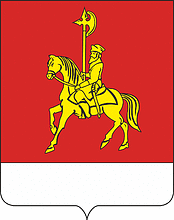 Контрольно-счетный орган Каратузского районана годовой отчет об исполнении бюджета муниципального образования «Старокопский сельсовет» за 2021 год(утверждено приказом Контрольно-счетного органа Каратузского района от 05.04.2022 № 31-п)Наименование показателяУточнённые бюджетные  назначенияИсполнено Неисполненные назначения% исполненияДоходы5065,94977,6-88,398,3Расходы5072,44981,5-90,998,2Результат исполнения бюджета (дефицит (-) /профицит (+)-6,5-3,9Наименование доходовИсполнение за 2021 годУточнённые показатели на  годИсполнено за  годОтклонение исполнения от утверждённых показателей% исполнения за  годУдельный вес в общей сумме доходов, %Отклонение к исполнению за 2021 год,%2345678Доходы, всего:5995,15065,94977,6-88,398,3100,083,0Налоговые:138,4125,1126,00,9100,72,591,0Налог на доходы физических лиц30,931,631,70,1100,40,6102,7Акцизы 33,735,536,20,7102,00,7107,5Единый сельскохозяйственный налог0,10,20,20,0100,00,0208,8Налог на имущество физических лиц7,84,14,10,0100,00,152,6Земельный налог64,851,851,80,0100,01,079,9Государственная пошлина1,22,02,00,0100,00,0166,7Неналоговые:15,2104,415,2-89,214,60,399,9Прочие доходы от использования имущества и прав, находящихся в государственной и муниципальной собственности (за исключением имущества бюджетных и автономных учреждений, а также имущества государственных и муниципальных унитарных предприятий, в том числе казенных)15,215,215,20,099,90,399,9Доходы от реализации имущества, находящегося в собственности сельских поселений (за исключением движимого имущества муниципальных бюджетных и автономных учреждений, а также имущества муниципальных унитарных предприятий, в том числе казенных), в части реализации основных средств по указанному имуществу89,2-89,20,00,00,0Безвозмездные поступления:5841,54836,44836,40,0100,097,282,8Дотации бюджетам поселений на выравнивание бюджетной обеспеченности932,11063,21063,20,0100,021,4114,1Субвенции бюджетам поселений на выполнение передаваемых полномочий субъектов РФ51,151,151,10,0100,01,0100,0Иные межбюджетные трансферты, передаваемые бюджетам поселений4856,33722,13722,10,0100,074,876,6Прочие безвозмездные поступления в бюджеты сельских поселений2,00,00,00,0!0,00,0Наименование раздела, подразделаИсполнение за 2020 годУточнённые показатели на 2021 годИсполнено за 2021 годОтклонение исполнения от утверждённых показателей% исполнения за 2021 годУдельный вес, %Отклонение к исполнению за 2020 год,%Расходы бюджета всего, в том числе:5995,95072,44981,5-90,998,2100,083,1Общегосударственные вопросы1924,11852,01789,1-62,996,635,993,0Функционирование высшего должностного лица субъекта РФ и муниципального образования 863,0861,1861,10,0100,017,399,8Функционирование Правительства Российской Федерации, высших исполнительных органов государственной власти субъектов Российской Федерации, местных администраций931,0989,2926,3-62,993,618,699,5Обеспечение проведения выборов и референдумов118,70,00,0######0,00,0Другие общегосударственные вопросы11,31,71,70,0100,00,015,0Национальная оборона49,849,549,50,0100,01,099,4Мобилизационная и вневойсковая подготовка49,849,549,50,0100,01,099,4Национальная безопасность и правоохранительная деятельность577,938,438,40,0100,00,86,6Защита населения и территории от чрезвычайных ситуаций природного и техногенного характера, пожарная безопасность577,938,438,40,0100,00,86,6Национальная экономика94,092,090,7-1,398,61,896,5Дорожное хозяйство (дорожные фонды)94,092,090,7-1,398,61,896,5Жилищно-коммунальное хозяйство1961,41614,51587,8-26,798,331,981,0Благоустройство1961,41614,51587,8-26,798,331,981,0Культура, кинематография1340,61385,91385,90,0100,027,8103,4Культура1340,61385,91385,90,0100,027,8103,4Социальная политика35,024,024,00,0100,00,568,6Пенсионное обеспечение35,024,024,00,0100,00,568,6Межбюджетные трансферты общего характера бюджетам субъекта РФ и муниципальных образований13,116,116,10,0100,00,3122,9Прочие межбюджетные трансферты общего характера13,116,116,10,0100,00,3122,9Наименование расходовВид расходовУточненные назначенияИсполненоНаименование расходовВид расходовсуммауд.вес,%суммауд.вес,%Всего расходов (без учета условно утвержденных расходов), в т.ч.5072,4100,04981,5100,0Расходы на выплаты персоналу в целях обеспечения выполнения функций государственными (муниципальными) органами, казенными учреждениями, органами управления государственными внебюджетными фондами1002644,952,12644,953,1Закупка товаров, работ и услуг для обеспечения государственных (муниципальных) нужд2001000,919,7910,018,3Социальное обеспечение и иные выплаты населению30024,00,524,00,5Межбюджетные трансферты5001402,027,61402,028,1Иные бюджетные ассигнования8000,60,00,60,0